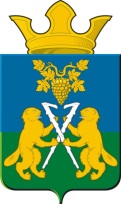 АДМИНИСТРАЦИЯНИЦИНСКОГО СЕЛЬСКОГО ПОСЕЛЕНИЯСЛОБОДО-ТУРИНСКОГО МУНИЦИПАЛЬНОГО РАЙОНА СВЕРДЛОВСКОЙ ОБЛАСТИП О С Т А Н О В Л Е Н И Еот 03 апреля 2017 года                                                                                                       с.Ницинское                                              №51Об утверждении Порядка и сроков представления, рассмотрения и оценки предложений граждан, организаций о включении в подпрограмму «Формирование современной городской среды на территории Ницинского сельского поселения» муниципальной программы Ницинского сельского поселения «Благоустройство территории Ницинского сельского поселения на 2017-2021 годы» дворовой территории на выполнение работ по благоустройству в 2017 годуВ соответствии с Федеральным законом от 6 октября 2003 года№ 131-ФЗ «Об общих принципах организации местного самоуправления в Российской Федерации»,  согласно Указа Губернатора Свердловской области от 27 июля 2012 года N 584-УГ О реализации Указов Президента Российской Федерации от 7 мая 2012 года, Приоритетного регионального проекта «Формирование комфортной городской среды на территории Свердловской области, Уставом Ницинского сельского поселенияПОСТАНОВЛЯЕТ:1. Утвердить прилагаемый Порядок и сроки представления, рассмотрения и оценки предложений граждан, организаций о включении в подпрограмму «Формирование современной городской среды на территории Ницинского сельского поселения» муниципальной программы Ницинского сельского поселения «Благоустройство территории Ницинского сельского поселения на 2017-2021 годы» дворовой территории на выполнение работ по благоустройству в 2017 году.2. Настоящее постановление опубликовать и разместить на официальном сайте Ницинского сельского поселения поселения в информационно-телекоммуникационной сети «Интернет».3. Контроль исполнения настоящего постановления оставляю за собой.Глава администрацииНицинского сельского поселения:                        С.Г.КостенковУтвержденпостановлением АдминистрацииНицинского сельского поселенияот 03.04.2017 № 51Порядок и сроки представления, рассмотрения и оценки предложений граждан, организаций о включении в подпрограмму «Формирование современной городской среды на территории Ницинского сельского поселения» муниципальной программы Ницинского сельского поселения  «Благоустройство территории Ницинского сельского поселения на 2017-2021 годы» дворовой территории на выполнение работ по благоустройству в 2017 году  1. Общие положения1.1. Настоящий Порядок определяет механизм отбора дворовых территорий многоквартирных домов для включения в адресный перечень дворовых территорий многоквартирных домов (далее адресный перечень) с целью формирования подпрограммы «Формирование современной городской среды на территории Ницинского сельского поселения на 2017 год» муниципальной программы Ницинского сельского поселения «Благоустройство территории Ницинского сельского поселения на 2017-2021 годы» (далее Подпрограмма). 1.2. В рамках данной Подпрограммы субсидии предоставляются на софинансирование расходных обязательств, связанных с благоустройством дворовых территорий многоквартирных домов, исходя из минимального перечня видов работ по благоустройству дворовых территорий многоквартирных домов, и включает следующие виды работ и их предельную стоимость: обеспечение освещенности дворовых территорий (в том числе установка фонарных столбов, стоимость за единицу) - 20,0 тыс. рублей;установка скамеек (стоимость за единицу) - 6,0 тыс. рублей;установка урн для мусора (стоимость за единицу) - 2,0 тыс. рублей.оборудование детских (или) спортивных площадок – 180, 0 тыс. рублейФинансирование дополнительного перечня работ по благоустройству дворовых территорий многоквартирных домов: оборудование автомобильных парковок, озеленение территорий, иные виды работ осуществляется полностью за счет средств собственников многоквартирных домов, расположенных на дворовой территории.1.3. Адресный перечень, включаемый в проект Подпрограммы, формируется из числа многоквартирных домов, дворовая территория которых подлежит благоустройству, на основе заявок на участие в отборе дворовых территорий многоквартирных домов (далее заявки).1.4. Оценка заявок осуществляется по критериям, установленным настоящим Порядком.1.5. Оценка заявок проводится общественной комиссией по разработке и корректировке проекта муниципальной подпрограммы (далее Комиссия).21.6. Отбор дворовых территорий многоквартирных домов для включения в Подпрограмму осуществляется в конкурентных условиях, для чего используется принцип ранжирования заявок по сумме баллов, присваиваемых каждой заявке при её оценке.В случае если дворовые территории многоквартирных домов набирают одинаковое количество баллов, ранжирование осуществляется в зависимости от даты и времени подачи заявки.2. Порядок подачи заявок2.1. Заявка составляется по форме согласно приложения № 1 к настоящему Порядку.2.2. Заявки подаются в Администрацию сельского поселения, кабинет № 4 и принимаются до  24 мая 2017 года.2.3. Специалист регистрирует заявки, которые в день их поступления в журнале регистрации заявок на участие в отборе в порядке очередности поступления. На заявке ставится отметка о получении такой заявки с указанием даты и времени её получения.2.4. В отношении одной дворовой территории многоквартирного дома может быть подана только одна заявка.Если на земельном участке расположено более одного многоквартирного дома, то собственники каждого многоквартирного дома вправе подать заявку на благоустройство непосредственно прилегающей территории.2.5. К заявке прилагаются:2.5.1. Копия протокола общего собрания собственников помещений в многоквартирном доме, содержащего решение:об участии в Подпрограмме; о проведении благоустройства дворовой территории многоквартирного дома; о видах работ по благоустройству дворовой территории многоквартирного дома; о наличии средств собственников помещений многоквартирного дома в размере не менее 1 процента от общей стоимости работ по благоустройству дворовой территории;2.5.2. Сметная документация на работы по благоустройству дворовой территории;2.5.3. Дизайн-проект благоустройства дворовой территории. 2.6.  Специалист проводит обследование дворовых территорий много-квартирного дома с выездом на место с фотофиксацией дворовой территории, подлежащей благоустройству. В целях обследования территории возможно привлечение представителей управляющей компании, организации, обслуживающей многоквартирный дом.2.7. Срок рассмотрения заявки для отбора и включения в Подпрограмму до 24 мая 2017 года.2.8. Отбор заявителей на включение в адресный перечень осуществляется Комиссией, созданной постановлением Администрации Ницинского сельского поселения.2.9. Комиссия осуществляет:проверку соответствия представленных заявителями документов требованиям, установленным муниципальными нормативными правовыми актами Администраци Ницинского сельского поселения и настоящим Порядком;принятие решений о включении в адресный перечень либо об отказе во включении в адресный перечень;Оценку заявок (ранжирование) по сумме баллов, присваиваемых каждой заявке при её оценке;формирование адресного перечня.2.10. Поступившая заявка подлежит отклонению и заявителю дается письменный отказ и разъяснение о невозможности включения в адресный перечень в случае, если:не соблюдены заявленные условия, при которых осуществляется включение в адресный перечень, установленные нормативными правовыми актами и настоящим Порядком;отсутствуют свободные бюджетные ассигнования на текущий финансовый год.2.11. По результатам оценки (ранжирования) заявок Комиссией, утверждается протокол рассмотрения оценки (ранжирования) заявок заинтересованных лиц на включение в адресный перечень.  ________________________________Приложение № 1ЗАЯВКА на участие в отборе дворовых территорий многоквартирных домов для включения в подпрограмму «Формирование современной городской среды на территории Ницинского сельского поселения» муниципальной программы Ницинского поселения «Благоустройство территории Ницинского сельского поселения на 2017 -2021 годы» дворовой территории на выполнение работ по благоустройству в 2017 году ________________________ (дата)В Администрацию Ницинскогосельского поселения с. Ницинское, ул.Советская, д.35, каб.4Наименование участника отбора:______________________________________
_____________________________________________________________________________.
Место нахождения участника отбора:________________________________________ _____________________________________________________________________________.
Номер контактного телефона: ______________________________________________.
          Изучив Порядок и сроки представления, рассмотрения и оценки предложений граждан, организаций о включении в  подпрограмму «Формирование современной городской среды на территории Ницинского сельского поселения»  муниципальной программы Ницинского сельского поселения «Благоустройство территории Ницинского сельского поселения на 2017-2021 годы» дворовой территории на выполнение  работ по благоустройству в 2017 году, _______________________________________________________________________________________________________________________________________________
                           (наименование участника отбора, адрес многоквартирного дома)в лице ______________________________________________________________________
                                                 (Ф.И.О, подписавшего заявку)
изъявляет желание участвовать в отборе территорий многоквартирных домов.
Просим Вас включить _______________________________________________________
                                                     (адрес территории многоквартирного дома, виды работ)К настоящей заявке прилагаются документы (в соответствии с пунктом 2.6 Порядка) на ____ л._____________________________________________________________________________
(подпись, фамилия, имя, отчество подписавшего заявку)             